ZEBRA (MOTOROLA SYMBOL) MC36Терминал сбора данных Zebra MC36 – устройство на базе операционной системы промышленного класса Android 4.4.2, способный сканировать как линейные, так и двумерные коды.Встроенный сканер Встроенный сканер штрих-кода сканирует 1D и 2D коды практически в любых условиях. Также есть возможность добавить RFID-модуль для считывания радиометок. НадёжностьZebra MC36 имеет класс герметизации корпуса IP65, благодаря чему ТСД можно использовать при работе в пыльной или влажной среде, и не беспокоиться о поломках прибора. Даже при падениях терминала с высоты 1 метра, на бетонное покрытие, он будет работать исправно. За счёт мощного аккумулятора, терминал может непрерывно работать в течение 12 часов.Яркий дисплейЦветной WVGA дисплей с диагональю 4.3 дюйма обладает хорошей яркостью и контрастностью, позволяя комфортно работать при различных уровнях освещения.Доступны все виды сетейТерминал сбора данных обладает высокоскоростным беспроводным подключением по сотовой сети, имеет GPS-модуль, WiFi 802.11 b/g/n, Bluetooth 4.0, а также GSM/GPRS/3G/4G/LTE.Поддержка 2 SIM-картТерминал MC36 – единственное в своем классе устройство, которое имеет две SIM-карты, что позволяет работать с большим количеством сотрудников, находящихся порой, в разных регионах.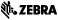 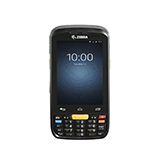 ТЕХНИЧЕСКИЕ ХАРАКТЕРИСТИКИФизические характеристикиФизические характеристикиРазмерыГабаритные размеры: 162,2 мм(Д)x77 мм(Ш)x33,5 мм(В)Вес с аккумулятором385 гДисплейСенсорный 
Диагональ 3,5 дюйма 
Ориентация: портретная 
640 x 480 
Цветной дисплей VGAПанельСенсорная, покрытая стекломПодсветкаСветодиоднаяПитаниеПитаниеСтандартный аккумуляторЛитий-ионный аккумулятор; 3,7 В 
3600 мАчРезервный аккумуляторНикель-металл-гидридный аккумулятор; 3,6 В 
15 мАчКлавиатураКлавиатураWEHHЦифровая, QWERTY, AZERTY, QWERTZ, PIM, DSDAndroidЦифровая, QWERTY, DSDСлот расширенияРазъем для карты Micro-SD (до 32 Гб)СвязьИнтерфейс: USB 2.0 High SpeedАудиоДва микрофона с шумоподавлением 
Вибросигнал 
Динамик 
Гарнитура BluetoothРабочие характеристикиРабочие характеристикиПроцессорДвухъядерный процессор 1 ГГц OMAP 4Операционная системаWindows Embedded Handheld 6.5 
Professional и Android 4.1ПамятьWEHH: 512 Мб RAM 
Флэш-память: 2 Гб 
Android: 1 Гб RAM 
Флэш-память: 8 ГбСчитывание данныхСчитывание данныхМодели WEHH и Android:Имидж-сканер 2D SE4500-SR 
Имидж-сканер 2D SE4500-SR + камера 8 МПТолько модели WEHH:Имидж-сканер 2D SE4500-DL + камера 8 МП 
Имидж-сканер 2D SE4500-DL 
Сканер 2D SE4500-DPM/HD + камера 8 МПТипы данныхЛинейные и двухмерные штрих-коды 
Фотографии, видео, подписи, документыУсловия эксплуатацииУсловия эксплуатацииРабочая температураОт -20 до 50° CТемпература храненияОт -40 до 70°CГерметичностьГерметичностьКласс защитыIP65 и IP67Устойчивость к падениямМногократные падения с высоты 2,4 м 
Многократные падения с высоты 0,9 м на бетонное покрытоеПередача голоса и данных по беспроводной сетиПередача голоса и данных по беспроводной сетиБеспроводная глобальная вычислительная сеть (WWAN)Радиосвязь: 4G HSPA+ 
Частотный диапазон: UMTS/HSDPA и HSUPA — 850, 900, 1900 и 2100 МГц 
GSM/EDGE: 850, 900, 1800 и 1900 МГцБеспроводная локальная сеть (WLAN)Поддержка Push-to-Talk (PTT) 
Поддержка VoIPПередача голоса и данных по беспроводной LANПередача голоса и данных по беспроводной LANРадиосвязьТрехрежимный IEEE 802.11a/b/g/nГолосовая связьПоддержка VoIP, Wi-Fi, IEEE 802.11a/b/g/n 
беспроводная LAN с прямой последовательностью, Wi-Fi Multimedia 
Хранимые данные: FIPS 140-2, уровень 1Встроенная функция GPSИнтегрированная автономная и сопровождаемая система GPS (A-GPS): SUPL 1.0Передача голоса и данных по беспроводной PANBluetooth класс II, версия 2.1 с увеличенной скоростью передачи данных (EDR)Голос и аудиоГолос и аудиоГолосовая связьВысококачественный громкоговоритель 
Поддержка Bluetooth гарнитуры 
Режимы трубки и громкоговорителяГарантияГарантияГарантия1 год 